МДОУ «Детский сад №158»Консультация для родителейВОЗРАСТНЫЕ ОСОБЕННОСТИ ДЕТЕЙ 6-7 ЛЕТ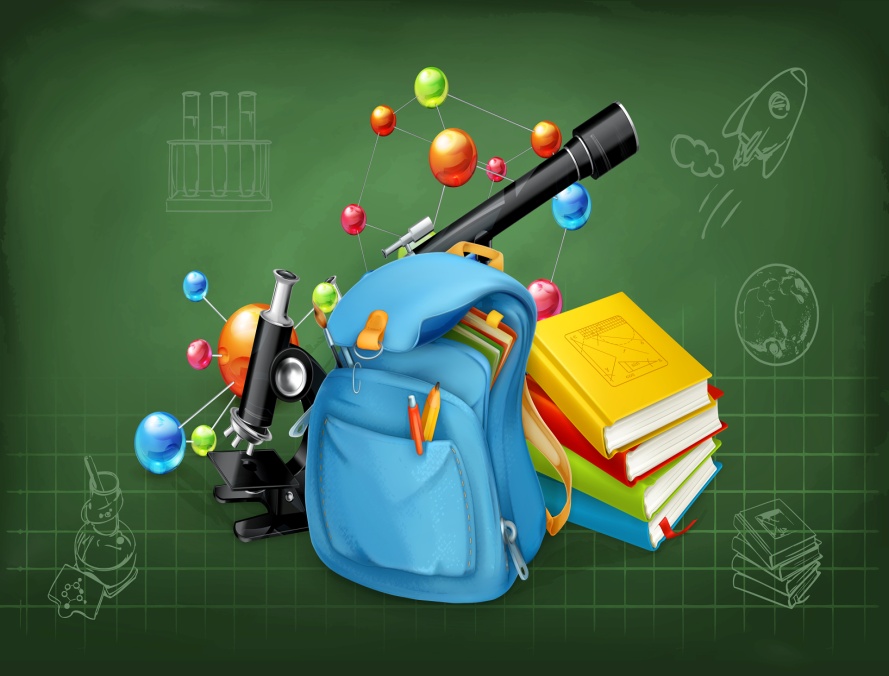 подготовила воспитатель первой квалификационной категории Яковлева Любовь Александровна Уважаемые родители!Особенности возраста 6-7 лет таковы, что дети быстро взрослеют. Психическое и личностное развитие проходит быстрее – они учатся, общаются, быстро запоминают все новое. Теперь у детей появляется ощущение, что они уже достаточно взрослые.Школьник хочет участвовать в жизни семьи, принятии решений (куда ехать отдыхать, что покупать, как проводить праздники и т.д.).Стремится скорее стать взрослым, избавиться от своего детства (часто смеется над прошлыми увлечениями, одеждой, интересами).Старается больше походить на взрослого (выбирает более взрослую одежду: например, девочкам хочется носить сумочку, туфли с каблучком).Хочет самостоятельно принимать решения (малыш борется за возможность выбора).Пытается позиционировать себя в коллективе, стремится стать популярным.Ищет похвалу взрослых. Ему необходимо знать, что он нужный, ценный, что поступает правильно.Такие особенности характерны для взрослеющих девочек и мальчиков. Сейчас у них разные интересы, потребности, но в целом возрастные особенности одинаковы для всех.В возрасте 6-7 лет у детей складываются предпосылки для начала систематического школьного обучения. У них возрастает познавательная активность, интерес к миру, желание узнавать новое.Дети начинают проявлять интерес к творчеству, у них развивается воображение, дети стремятся к самостоятельности. Складываются предпосылки вхождения ребенка в более широкий социум. Развивается произвольность и воля. Детям 6-7 лет свойственно преобладание общественно-значимых мотивов над личностными. Развивается эмпатия (сопереживание другому человеку), сочувствие.Самооценка ребенка 6-7 лет достаточно адекватна. Ребенок более объективно оценивает результат деятельности. В 6-7 лет развивается наглядно-образное мышление с элементами абстрактного. Происходит постепенный переход от игры как ведущей деятельности к учению.Готовность к обучению – понятие комплексное и охватывает все сферы жизни ребенка.1. Физическая готовность определяется состоянием здоровья и уровнем развития всех систем организма. Именно в возрасте 7 лет происходит созревание тех отделов головного мозга, которые обеспечивают систематическое обучение, начинает окостеневать позвоночник, укрепляется зрение. Однако, часто болеющие и физически ослабленные дети– испытывают трудности в обучении2. Специальная готовность – умение писать, считать, читать. В настоящее время эти умения и навыки ребенка важны и на начальном обучении в школе.3. Но прежде всего, важна психологическая готовность. Она заключается в том, что у ребенка к моменту поступления в школу должны сформироваться психологические черты присущие школьнику.Важными компонентами психологической готовности являются интеллектуальная, мотивационная, эмоционально-волевая и личностная готовность. Психологическая готовность ребенка к школе определяется не набором знаний и умений, а определенной степенью зрелости его мозговых структур.•Интеллектуальная готовность определяется наличием знаний об окружающем мире, определенным уровнем развития познавательных процессов (памяти, внимания, мышления, воображения, восприятия), а также формированием учебно-важных качеств (умение слушать, выполнять действия под диктовку, самостоятельность при выполнении задания, произвольность) Мотивационная готовность – желание учиться.Но желание пойти в школу и желание учиться - это разные вещи. Ребенок может хотеть в школу, потому что сверстники идут туда, потому что школьником быть лучше, чем дошкольником, потому что в школе не нужно спать и, наконец, потому что к школе он получит новый ранец, учебники, ручки, тетрадки. Однако это еще не значит, что дети осознают важность учебы.Так же встречаются дети, которые не хотят идти в школу категорично. Причиной негативного отношения к школе являются высказывания родителей, опыт обучения старших детей в школе и их впечатления. Такое отрицательное отношение к школе затрудняет включение ребенка в школьную жизнь.Т.е. каким бы интеллектуально развитым ребенок не был, как бы хорошо не умел читать и писать, без желания учиться и получать новые знания, он не будет успешным в школе, так как школьная обстановка будет ему в тягость.Нам взрослым нужно помнить, что отношение ребенка к школе формируется еще до того как он в нее пойдет и формируем его мы – родители и педагоги.•Коммуникативная готовность – умение ребенка строить свои отношения со взрослыми и сверстниками, т.е. насколько легко ребенок входит в контакт. Этим определяется то, как ребенок впишется в новый коллектив.